CONCORSO VIDEO AQUERÒ 2019 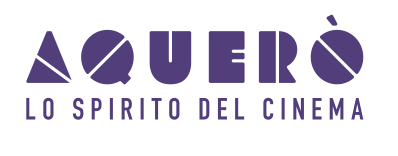 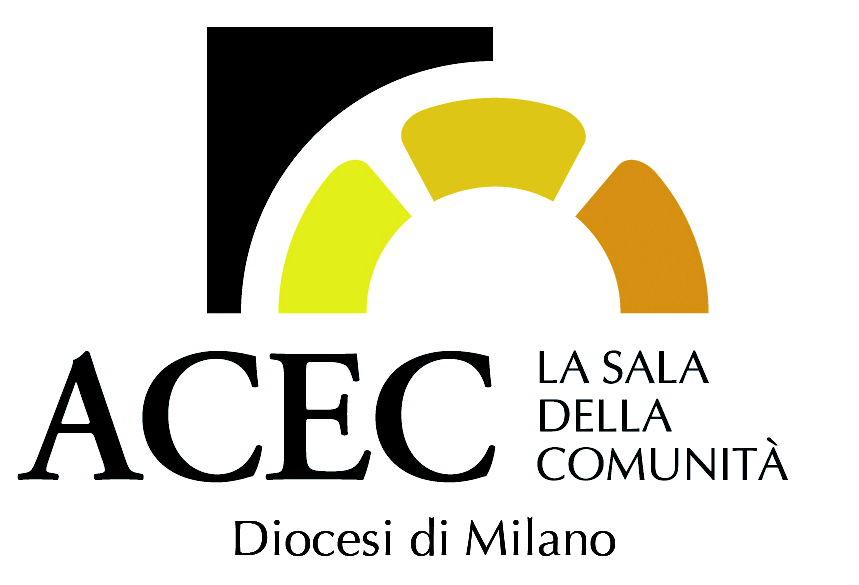 SCHEDA DI ISCRIZIONEInformazioni sul film Titolo: Regia: Anno di produzione:                  Durata:                       Formato video:  Genere:  Ha già partecipato ai seguenti festival/concorsi: È un’opera prima?  Interpreti: Soggetto/sceneggiatura: Fotografia:   Montaggio:Musiche: Breve sinossi: Informazioni sull’autore Nome e cognome: Data di nascita: Indirizzo:      Numero di telefono:                                E-mail: Bio-filmografia (facoltativa):Ho preso visione del regolamento, che accetto integralmente in ogni sua parte, compresa l’autorizzazione alla divulgazione dell’opera nei modi stabiliti dalla direzione del concorso 		Data      						Firma N.B.: E’ gradito, ma non obbligatorio, l’invio di un’immagine dell’autore (in formato jpg o cartaceo) e di un fermo-fotogramma del film. Privacy Ai sensi dell'art.13 del Codice della privacy (D.lgs 196/03), la informiamo che i dati personali che ci fornisce verranno trattati per le sole finalita relative alla selezione e alla premiazione delle opere in concorso, oltre che alla loro eventuale successiva diffusione. Lei potrà, in ogni momento, verificare i suoi dati, chiederne l'aggiornamento, l'integrazione, la rettifica o la cancellazione, nonché esercitare gli altri diritti previsti dall'art.7 del dlgs 196/03, scrivendo a  Acec Milano c/o , Itl, via Antonio da Recanate 1, 20124 Milano, associazione titolare del trattamento dei dati.Dichiarazione di Consenso: In relazione all'informativa su esposta, ai sensi del D.L. n. 196/2003, preso atto delle modalità di utilizzo e delle finalità del trattamento, del carattere obbligatorio o facoltativo dei dati richiesti/inviati e delle conseguenze di un mio eventuale rifiuto a fornirli, dei diritti che mi vengono riconosciuti dalla legge, dei dati identificativi del titolare del trattamento, esprimo il mio consenso al trattamento dei miei dati personali 		Data     						 Firma